3. GRAND PRIX SLAVOJ PLZEŇ 1899 VE VZPÍRÁNÍ MUŽŮ 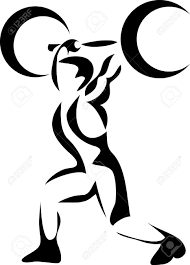 Datum konání: 8.12.2018 (sobota)Místo konání: Hala Slavoj Plzeň (u zimního stadionu), Třebízského 12, Plzeň, Česká republikaStartují: muži -  ročník narození 2003 a staršíStartovné: 50,- Kč (2,- EUR)Soutěž: závodí se ve váhových kategoriích v olympijském dvojboji podle pravidel IWF            -dále bude vyhodnocena soutěž čtyřčlenných družstev v součtu vzepřených kilogramůVážení:  9:00-09:30 váhové kategorie do 56 kg, 62 kg, 69 kg a 77 kg               9:30-10:00 váhové kategorie do 85 kg, 94 kg, 105 kg, + 105 kg           Nástup závodníků: 10:45 hod.,  zahájení soutěže: 11:00 hod.Ředitel soutěže: Mgr. Michal Šváb, svab.masna@seznam.cz, 603 191 213POŘADATEL SI VYHRAZUJE PRÁVO UPŘESNĚNÍ PRŮBĚHU SOUTĚŽE PO UKONČENÍ VÁŽENÍ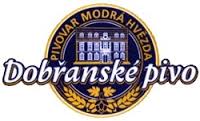                   Mgr. Michal ŠVÁB                                                                              Mgr. Michal ŠVÁB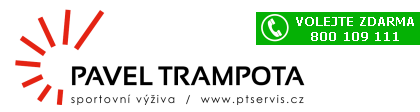 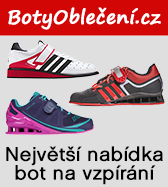 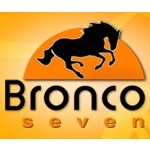 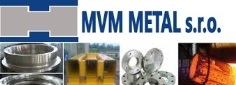 